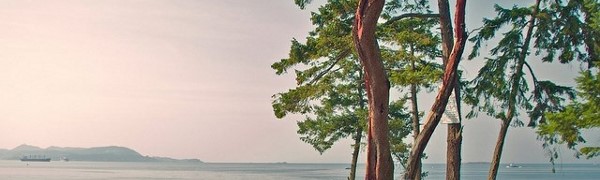 Christ Church GabriolaCLICK ON THE PICTURE TO READ THIS WEEKS ANNOUNCEMENTS